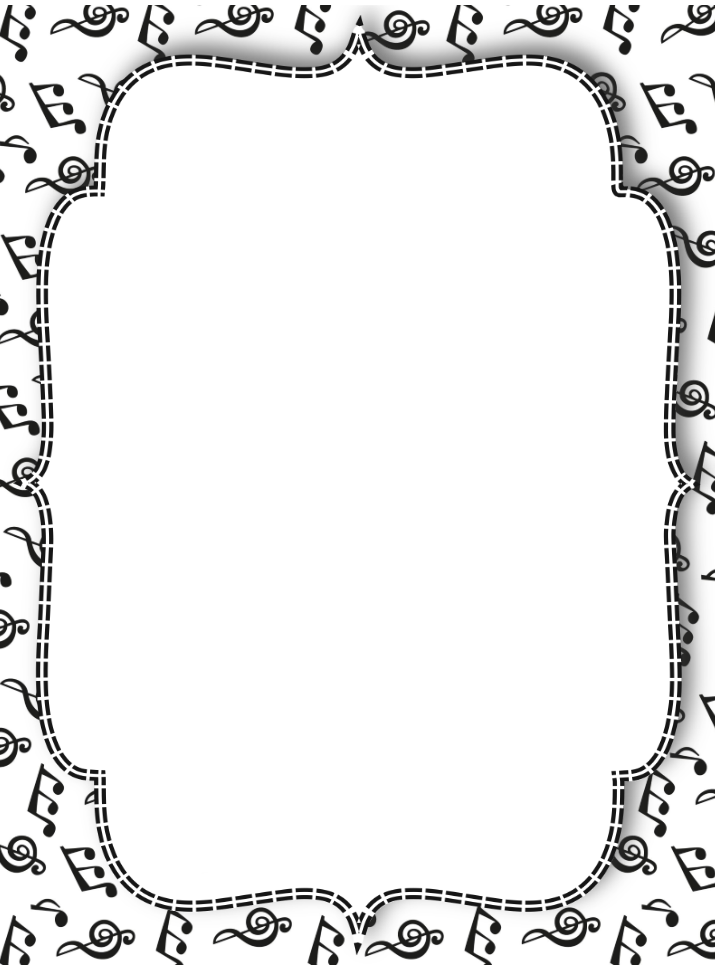 POZDRAVLJENI PEVCI OPZ MARJETICA!TA TEDEN VAM POŠILJAM POVEZAVO DO SPEVOIGRE RADOVANA GOBCA Z NASLOVOM KRESNIČEK.NEKATERI JO MORDA POZNATE.OBILO UŽITKA OB OGLEDU IN PETJU.Radovan Gobec: Kresniček https://www.youtube.com/watch?v=-8AQSa1Utac